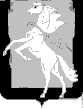 АДМИНИСТРАЦИЯ СОСНОВСКОГО МУНИЦИПАЛЬНОГО РАЙОНА ЧЕЛЯБИНСКОЙ ОБЛАСТИЗАКЛЮЧЕНИЕ О РЕЗУЛЬТАТАХ ПУБЛИЧНЫХ СЛУШАНИЙ22.03.2018 г.                                                                            с. Красное ПолеМесто проведения: Челябинская область, Сосновский район, поселок Красное Поле, ул. Цветочная, д. 3.Дата проведения: 22.03.2018 г.Время проведения: 10 час. 00 мин.Основание проведения публичных слушаний: Постановление Администрации Сосновского муниципального района № 1026 от 05.03.2018 г.Протокол проведения публичных слушаний от 22.03.2018 г. администрации Сосновского муниципального районаИнформирование о проведении публичных слушаний: - публикация вышеуказанного постановления в газете «Сосновская Нива» от 07.03.2018 г. № 17 (11445), размещение на официальном сайте Администрации Сосновского муниципального района, ответ на обращение Михайловой Е.В. от 20.02.2018 года № 6946-2, с указанием времени и даты проведения публичных слушаний.В соответствии с Федеральным законом от 06.10.2003 года № 131-ФЗ «Об общих принципах организации местного самоуправления в Российской Федерации», статьей 39 Градостроительного Кодекса Российской Федерации от 29.12.2004 года № 190-ФЗ, статьей 3.3 Федерального закона от 25.10.2001 года № 137-ФЗ «О введении в действие Земельного кодекса Российской Федерации», правилами землепользования и застройки п. Красное Поле, п. Прудный, утвержденных решением Совета депутатов Краснопольского сельского поселения № 17 от 05.08.2016 года, инициативой Кожевниковой Н.Д., Михайловой Е.В., на обсуждение был вынесен вопрос о предоставлении Кожевниковой Н.Д., Михайловой Е.В., разрешения на условно разрешенный вид использования земельного участка из категории земель «земли населенных пунктов», «строительство индивидуального жилого дома» с кадастровым номером 74:19:0803002:341, общей площадью 1200 кв.м., расположенного по адресу: Челябинская область, Сосновский район, п. Прудный, участок по генплану № 339, в соответствии с условно разрешенным видом использования земельного участка «размещение объектов капитального строительства, предназначенных для продажи товаров, торговая площадь которых составляет более 200 кв.м.», в территориальной зоне В1 – зона усадебной и блокированной жилой застройки.О ходе обсуждения: Поступили устные возражения от жителей п. Прудный, а именно Новожениной С.Н., Галеева Д.В., Галеевой З.И., Кручининой Л.В., Мокеенкова М.В., Жуковой Л., Жукова Д., Дергачева О.Н., Сергеева А., Деркач Е., Сидельникова А.Н.Вывод: 1. Публичные слушания считать состоявшимися. 2. Отказать Кожевниковой Н.Д., Михайловой Е.В. в предоставлении разрешения на условно разрешенный вид использования «размещение объектов капитального строительства, предназначенных для продажи товаров, торговая площадь которых составляет более 200 кв.м.» земельного участка из категории земель «земли населенных пунктов», с кадастровым номером 74:19:0803002:341, общей площадью 1200 кв.м., расположенного по адресу: Челябинская область, Сосновский район, п. Прудный, участок по генплану № 339, в территориальной зоне В1 – зона усадебной и блокированной жилой застройки. 3. Опубликовать заключение о результатах публичных слушаний в порядке, установленном для официального опубликования муниципальных правовых актов, и разместить на официальном сайте Администрации Сосновского муниципального района.Председатель публичных слушаний                                                  Н.Н. ПлюсковаСекретарь публичных слушаний                                                       К.С. Игимбаева